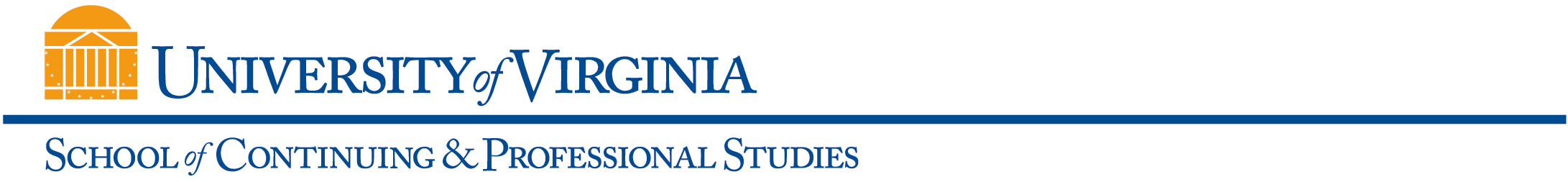 Class OverviewClass Description (Use the SIS 400 characters from catalog description)Learn the basic elements of conversational Chinese while being exposed to various aspects of the Chinese cultural tradition in this beginner’s course. Lecture and practice on chosen topics along with selections of artistic pieces and readings provide a stimulus for class dialogue and discussion.  Language topics include basic pronunciation rules, useful phrases, numbers, time, and how to ask questions – including directions. Cultural topics will include Chinese people and geography, calligraphy, festivals, food, literature and poetry.Learning OutcomesStudents will come out of the class with some basic Mandarin Chinese skills and knowledge about Chinese culture. Assessment ComponentsIn class oral performance and small projects between classes.Required Text (include ISBN, specific edition)NoneRequired Additional Resources and Technical ComponentsStudents should know how to use the internet and do search on the WWW. Other Class Expectations (for Classroom/Internet and Web-Based classes, specify any live (synchronous) meetings dates, times, delivery mode)Students will come and enjoy the class, that is all. General Class InformationAll fields must be completed and posted in UVaCollab and World Viewable in SIS no later than two weeks prior to registration.General Class InformationAll fields must be completed and posted in UVaCollab and World Viewable in SIS no later than two weeks prior to registration.General Class InformationAll fields must be completed and posted in UVaCollab and World Viewable in SIS no later than two weeks prior to registration.General Class InformationAll fields must be completed and posted in UVaCollab and World Viewable in SIS no later than two weeks prior to registration.General Class InformationAll fields must be completed and posted in UVaCollab and World Viewable in SIS no later than two weeks prior to registration.General Class InformationAll fields must be completed and posted in UVaCollab and World Viewable in SIS no later than two weeks prior to registration.Subject Area &Catalog NumberNCFL 103/21327Class TitleIntroduction to Chinese Language and CultureIntroduction to Chinese Language and CultureCredit Type CreditUndergraduateGraduate Noncredit CreditUndergraduateGraduate NoncreditDelivery MethodP (In-Person)CI (Classroom/Internet)WB (Web-Based)